Cambridge Primary School OSHC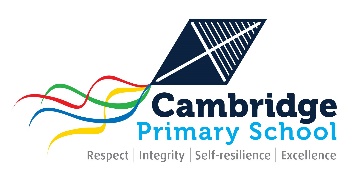 Change of Details 2020Child/Children’s Name: ___________________________________________Parent/Guardian Name: __________________________________________Change of Contact DetailsChange of additional contacts / collectionMedical / Dietary Requirements2020 BookingBooking /Cancellation (Please circle)Please circle new days of care or days to be cancelled.Commencing on _______/_______/________** Bookings are subject to availability.Signature: __________________________________  Date: ________________________